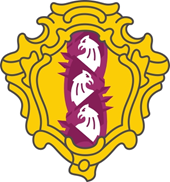 МЕСТНАЯ АДМИНИСТРАЦИЯВНУТРИГОРОДСКОГО МУНИЦИПАЛЬНОГО ОБРАЗОВАНИЯ     САНКТ-ПЕТЕРБУРГАМУНИЦИПАЛЬНЫЙ ОКРУГ ДВОРЦОВЫЙ ОКРУГПОСТАНОВЛЕНИЕ09 июня 2022 г.                                                                                                                  № 61О внесении изменений в постановление местной администрации МО МО Дворцовый округ № 92 от 09.11.2021 «Об утверждении муниципальных программ внутригородского муниципального образования Санкт-Петербургамуниципальный округ Дворцовый округ на 2022-2024 годы»Руководствуясь Бюджетным кодексом Российской Федерации, Уставом внутригородского муниципального образования Санкт-Петербурга муниципальный округ Дворцовый округП О С Т А Н О В Л Я Ю:1. Внести следующие изменения в муниципальную программу «Проведение работ по военно-патриотическому воспитанию граждан, проживающих на территории внутригородского муниципального образования Санкт-Петербурга муниципальный округ Дворцовый округ в 2022-2024 годы», утвержденную постановлением местной администрации МО МО Дворцовый округ от 09.11.2021 № 92, изложить в новой редакции согласно Приложению № 1 к настоящему постановлению:- уменьшить мероприятие «Приобретение подарков призывникам-жителям МО МО Дворцовый округ», указанное в п.5 приложения №1 к муниципальной программе, в сумме 7,0 тыс.рублей, - добавить в перечень основных мероприятий и смета расходов программы на 2022 год мероприятие «экскурсия на экспозицию иммерсивной инсталляции» в сумме 7,0 тыс.рублей.2. Внести следующие изменения в муниципальную программу «Обеспечение деятельности муниципальных средств массовой информации внутригородского муниципального образования Санкт-Петербурга муниципальный округ Дворцовый округ на 2022-2024 годы», утвержденную постановлением местной администрации МО МО Дворцовый округ от 09.11.2021 № 92, и изложить ее в новой редакции согласно Приложению № 2 к настоящему постановлению:- в разделе «Перечень основных мероприятий и смета расходов программы на 2022 год» в п.4 «Новостной видео-выпуск о работе муниципального образования (результаты работы, анонсы предстоящих мероприятий)» ожидаемые результаты изложить в следующей редакции: «количество мероприятий 1», «количество жителей 300 человек».- в разделе «Перечень основных мероприятий и смета расходов программы на 2022 год» в п.8 «Новостной видео-выпуск о работе муниципального образования (результаты работы, анонсы предстоящих мероприятий)» ожидаемые результаты изложить в следующей редакции: «количество мероприятий 3», «количество жителей 900 человек».- в разделе «Перечень основных мероприятий и смета расходов программы на 2022 год» в п.12 «Новостной видео-выпуск о работе муниципального образования (результаты работы, анонсы предстоящих мероприятий)» ожидаемые результаты изложить в следующей редакции: «количество мероприятий 1», «количество жителей 300 человек».- в разделе «Перечень основных мероприятий и смета расходов программы» в п.16 «Новостной видео-выпуск о работе муниципального образования (результаты работы, анонсы предстоящих мероприятий)» ожидаемые результаты изложить в следующей редакции: «количество мероприятий 1», «количество жителей 300 человек».2. Настоящее постановление подлежит опубликованию (обнародованию). 3. Контроль за исполнением настоящего постановления оставляю за собой.И.о. главы местной администрации                               МО МО Дворцовый округ        И.Л. Тетерина